Znak sprawy: WOF.261.1.2016SPECYFIKACJA ISTOTNYCH WARUNKÓW ZAMÓWIENIANa usługę polegającą na wykonaniu zabiegów z zakresu ochrony czynnej w rezerwacie przyrody:Część I: Smolnik;Część II: Góra Gipsowa.Zamówienie prowadzone jest w ramach realizacji projektu pn. „Ustanowienie planów ochrony oraz wykonywanie zadań z zakresu ochrony czynnej w opolskich rezerwatach przyrody w  roku 2016", współfinansowanego ze środków Wojewódzkiego Funduszu Ochrony Środowiska  i Gospodarki Wodnej w Opolu.Specyfikację opracowała Komisja Przetargowa w składzie:Małgorzata Pach - Przewodniczący Komisji  Marta Kulon - Sekretarz Komisji  Andrzej Meryk - Członek KomisjiKamil Kaniecki - Członek KomisjiZatwierdzam: Alicja Majewska – Regionalny Dyrektor Ochrony Środowiska w OpoluOpole, 2016-Specyfikacja Istotnych Warunków ZamówieniaPRZEDMIOT ZAMÓWIENIA:Przedmiotem zamówienia jest „Usługa polegająca na wykonaniu zabiegów z zakresu ochrony czynnej w rezerwacie przyrody:Część I: Smolnik;Część II: Góra Gipsowa.”ZAMAWIAJĄCY:Regionalna Dyrekcja Ochrony Środowiska w Opoluul. Obrońców Stalingradu 6645-512 OpoleTel. (077) 45-26-230, fax (077) 45-26-231NIP:7542954917REGON: 160221317www.opole.rdos.gov.ple-mail: RDOS.opole@rdos.gov.plI. Informacje ogólne1. Regionalna Dyrekcja Ochrony Środowiska w Opolu, zwana dalej Zamawiającym, ogłasza przetarg nieograniczony w trybie ustawy z dnia 29 stycznia 2004 r. Prawo zamówień publicznych (Dz. U. z 2015 r., poz. 2164), zwanej dalej ustawą, na „Usługę polegającą na wykonaniu zabiegów z zakresu ochrony czynnej w rezerwacie przyrody:Część I: Smolnik;Część II: Góra Gipsowa.”2. Zamawiający dopuszcza możliwości składania ofert częściowych.3. Zamawiający nie dopuszcza możliwości składania ofert wariantowych.4. Zamawiający nie przewiduje udzielenia zamówień uzupełniających, o których mowa w art. 67 ust. 1 pkt. 6 lub art. 134 ust. 6 pkt. 3 ustawy.5. Zamawiający nie zamierza ustanawiać dynamicznego systemu zakupów.6. Zamawiający nie przewiduje przeprowadzenia aukcji elektronicznej w celu wyboru najkorzystniejszej oferty.7. Zamawiający nie przewiduje zawarcia umowy ramowej.8. Rozliczenia pomiędzy Zamawiającym a Wykonawcą prowadzone będą w PLN. W przypadku podania wartości w walutach obcych Zamawiający dokona ich przeliczenia na PLN zgodnie ze średnim kursem walut ogłoszonym przez NBP na dzień ogłoszenia postępowania.9. Zamawiający nie zastrzega obowiązku osobistego wykonania przez Wykonawcę kluczowych części zamówienia.10. Ogłoszenie o zamówieniu opublikowano w Dzienniku Urzędowym Unii Europejskiej.II. Opis przedmiotu zamówienia:1.  Nazwa i przedmiot zamówienia:	„Usługa polegająca na wykonaniu zabiegów z zakresu ochrony czynnej w rezerwacie przyrody:Część I: Smolnik;Część II: Góra Gipsowa”.2.  Szczegółowy opis przedmiotu zamówienia zawierają załącznik od nr 1 do nr 2 do SIWZ.3.  Znak sprawy postępowania nadany przez Zamawiającego: WOF.261.1.20164. Wspólny słownik zamówień (CPV) - Przedmiotem zamówienia są usługi oznaczone kodami CPV:77200000-2  Usługi leśnictwa7730000-3 Usługi ogrodnicze III. Termin realizacji zamówieniaTermin wykonania zamówienia upływa: 1) część I – 30 września 2016 r. przy czym przy realizacji przedmiotu zamówienia należy stosować się do dat właściwych do każdego działania, szczegółowo opisanych w Załączniku nr 1 do SIWZ;2) część II – 30 września 2016 r. przy czym przy realizacji przedmiotu zamówienia należy stosować się do dat właściwych do każdego działania, szczegółowo opisanych w Załączniku nr 2 do SIWZ.IV. Warunki udziału w postępowaniu przetargowym oraz sposób oceny spełniania tych warunków:1. O udzielenie zamówienia mogą ubiegać się Wykonawcy, którzy spełniają warunki dotyczące:posiadania uprawnień do wykonywania określonej działalności lub czynności, jeżeli przepisy prawa nakładają obowiązek ich posiadania – Zamawiający nie wyznacza szczegółowego warunku w tym zakresie;posiadania wiedzy i doświadczenia - Zamawiający nie wyznacza szczegółowego warunku w tym zakresie;3) dysponowania odpowiednim potencjałem technicznym oraz osobami zdolnymi do wykonania zamówienia– Zamawiający nie wyznacza szczegółowego warunku w tym zakresie; 4) sytuacji ekonomicznej i finansowej - Zamawiający nie wyznacza szczegółowego warunku w tym zakresie.2. Zamawiający dokona oceny spełniania warunków na podstawie złożonych oświadczeń i dokumentów według zasady: spełnia / nie spełnia.3. Niespełnienie warunków wymaganych w niniejszym rozdziale, tzn. nie złożenie oświadczeń potwierdzających spełnianie tych warunków (wg rozdz. V) skutkuje wykluczeniem Wykonawcy z udziału w postępowaniu, z zastrzeżeniem art. 26 ust. 3 ustawy.4. Wykonawcy mogą wspólnie ubiegać się o udzielenie zamówienia. Przepisy dotyczące Wykonawcy stosuje się odpowiednio do wykonawców wspólnie ubiegających się o udzielenie zamówienia.5. Wykonawca może polegać na wiedzy i doświadczeniu, potencjale technicznym, osobach zdolnych do wykonania zamówienia, zdolnościach finansowych lub ekonomicznych innych podmiotów, niezależnie od charakteru prawnego łączących go z nimi stosunków. Wykonawca w takiej sytuacji zobowiązany jest udowodnić zamawiającemu, iż będzie dysponował tymi zasobami w trakcie realizacji zamówienia, w szczególności przedstawiając w tym celu pisemne zobowiązanie tych podmiotów do oddania mu do dyspozycji niezbędnych zasobów na potrzeby wykonania zamówienia.6. Podmiot, który zobowiązał się do udostępnienia zasobów, zgodnie z pkt 5, odpowiada solidarnie z Wykonawcą za szkodę Zamawiającego powstałą wskutek nieudostępnienia tych zasobów, chyba że za nieudostępnienie zasobów nie ponosi winy.7. Zamawiający wyklucza z postępowania o udzielenie zamówienia Wykonawcę, który w okresie 3 lat przed wszczęciem postepowania, w sposób zawiniony poważnie naruszył obowiązki zawodowe, w szczególności, gdy Wykonawca w wyniku zamierzonego działania lub rażącego niedbalstwa nie wykonał lub nienależycie wykonał zamówienie, co Zamawiający jest w stanie wykazać za pomocą dowolnych środków dowodowych.V. Wykaz niezbędnych oświadczeń i dokumentów.1. Wykaz niezbędnych oświadczeń i dokumentów zawarto w rozdziałach: Va, Vb i Vc.2. Dokumenty są składane w oryginale lub kopii poświadczonej za zgodność z oryginałem przez Wykonawcę.3. W przypadku Wykonawców wspólnie ubiegających się o udzielenie zamówienia oraz w przypadku innych podmiotów, na zasobach których Wykonawca polega na zasadach określonych w art. 26 ust. 2b ustawy, kopie dokumentów dotyczących odpowiednio Wykonawcy lub tych podmiotów są poświadczane za zgodność z oryginałem odpowiednio przez Wykonawcę lub te podmioty.4. Dokumenty sporządzone w języku obcym są składane wraz z tłumaczeniem na język polski.Va. Wykaz oświadczeń i dokumentów potwierdzających spełnianie warunków udziału w postępowaniu:W celu potwierdzenia spełniania warunków uprawniających do udziału w postępowaniu, Wykonawcy wraz z ofertą przedłożą zgodnie ze wzorem określonym w załączniku nr 4 do SIWZ – oświadczenie o spełnieniu warunków udziału w postępowaniu,Vb. Wykaz oświadczeń i dokumentów potwierdzających spełnianie warunków niepodlegania wykluczeniu na podstawie art. 24 ust. 1 ustawy:1. W celu potwierdzenia niepodleganiu wykluczeniu na podstawie art. 24 ust. 1 ustawy, Wykonawcy wraz z ofertą przedłożą:1) zgodnie ze wzorem określonym w załączniku nr 5 do SIWZ – oświadczenie o braku podstaw do wykluczenia; 2) aktualny odpis z właściwego rejestru lub z centralnej ewidencji i informacji o działalności gospodarczej, jeżeli odrębne przepisy wymagają wpisu do rejestru lub ewidencji, w celu wykazania braku podstaw do wykluczenia w oparciu o art. 24 ust. 1 pkt 2 ustawy, wystawionego nie wcześniej niż 6 miesięcy przed upływem terminu składania wniosków o dopuszczenie do udziału w postępowaniu o udzielenie zamówienia albo składania ofert;3) aktualne zaświadczenie właściwego naczelnika urzędu skarbowego potwierdzającego, że wykonawca nie zalega z opłacaniem podatków, lub zaświadczenia, że uzyskał przewidziane prawem zwolnienie, odroczenie lub rozłożenie na raty zaległych płatności lub wstrzymanie w całości wykonania decyzji właściwego organu - wystawionego nie wcześniej niż 3 miesiące przed upływem terminu składania wniosków o dopuszczenie do udziału w postępowaniu o udzielenie zamówienia albo składania ofert;4) aktualne zaświadczenie właściwego oddziału Zakładu Ubezpieczeń Społecznych lub Kasy Rolniczego Ubezpieczenia Społecznego potwierdzającego, że wykonawca nie zalega z opłacaniem składek na ubezpieczenia zdrowotne i społeczne, lub potwierdzenia, że uzyskał przewidziane prawem zwolnienie, odroczenie lub rozłożenie na raty zaległych płatności lub wstrzymanie w całości wykonania decyzji właściwego organu - wystawionego nie wcześniej niż 3 miesiące przed upływem terminu składania wniosków o dopuszczenie do udziału w postępowaniu o udzielenie zamówienia albo składania ofert;5) aktualną informację z Krajowego Rejestru Karnego w zakresie określonym w art. 24 ust. 1 pkt 4-8 ustawy, wystawionej nie wcześniej niż 6 miesięcy przed upływem terminu składania wniosków o dopuszczenie do udziału w postępowaniu o udzielenie zamówienia albo składania ofert;6) aktualną informację z Krajowego Rejestru Karnego w zakresie określonym w art. 24 ust. 1 pkt 9 ustawy, wystawionej nie wcześniej niż 6 miesięcy przed upływem terminu składania wniosków o dopuszczenie do udziału w postępowaniu o udzielenie zamówienia albo składania ofert;7) aktualną informację z Krajowego Rejestru Karnego w zakresie określonym w art. 24 ust. 1 pkt 10 i 11 ustawy, wystawionej nie wcześniej niż 6 miesięcy przed upływem terminu składania wniosków o dopuszczenie do udziału w postępowaniu o udzielenie zamówienia albo składania ofert.2. Jeżeli, w przypadku wykonawcy mającego siedzibę na terytorium Rzeczypospolitej Polskiej, osoby, o których mowa w art. 24 ust. 1 pkt 5-8, 10 i 11 ustawy, mają miejsce zamieszkania poza terytorium Rzeczypospolitej Polskiej, wykonawca składa w odniesieniu do nich zaświadczenie właściwego organu sądowego albo administracyjnego miejsca zamieszkania, dotyczące niekaralności tych osób w zakresie określonym w art. 24 ust. 1 pkt 5-8, 10 i 11 ustawy, wystawione nie wcześniej niż 6 miesięcy przed upływem terminu składania wniosków o dopuszczenie do udziału w postępowaniu o udzielenie zamówienia albo składania ofert, z tym że w przypadku gdy w miejscu zamieszkania tych osób nie wydaje się takich zaświadczeń - zastępuje się je dokumentem zawierającym oświadczenie złożone przed właściwym organem sądowym, administracyjnym albo organem samorządu zawodowego lub gospodarczego miejsca zamieszkania tych osób lub przed notariuszem.3. Jeżeli wykonawca ma siedzibę lub miejsce zamieszkania poza terytorium Rzeczypospolitej Polskiej, zamiast dokumentów, o których mowa w:a) ust. 1 pkt 2-4 i 6 niniejszego rozdziału- składa dokument lub dokumenty wystawione w kraju, w którym ma siedzibę lub miejsce zamieszkania, potwierdzające odpowiednio, że:– nie otwarto jego likwidacji ani nie ogłoszono upadłości;– nie zalega z uiszczaniem podatków, opłat, składek na ubezpieczenie społeczne i zdrowotne albo że uzyskał przewidziane prawem zwolnienie, odroczenie lub rozłożenie na raty zaległych płatności lub wstrzymanie w całości wykonania decyzji właściwego organu,– nie orzeczono wobec niego zakazu ubiegania się o zamówienie;b) ust. 1 pkt 5 i 7 niniejszego rozdziału - składa zaświadczenie właściwego organu sądowego lub administracyjnego miejsca zamieszkania albo zamieszkania osoby, której dokumenty dotyczą, w zakresie określonym w art. 24 ust. 1 pkt 4-8,10 i 11 ustawy,4. Dokumenty, o których mowa w ust. 3 lit. a tiret pierwsze i trzecie oraz lit. b, powinny być wystawione nie wcześniej niż 6 miesięcy przed upływem terminu składania wniosków o dopuszczenie do udziału w postępowaniu o udzielenie zamówienia albo składania ofert. Dokument, o którym mowa w ust. 3 lit. a tiret drugie, powinien być wystawiony nie wcześniej niż 3 miesiące przed upływem terminu składania wniosków o dopuszczenie do udziału w postępowaniu o udzielenie zamówienia albo składania ofert.5. Jeżeli w kraju miejsca zamieszkania osoby lub w kraju, w którym wykonawca ma siedzibę lub miejsce zamieszkania, nie wydaje się dokumentów, o których mowa w ust. 3, zastępuje się je dokumentem zawierającym oświadczenie, w którym określa się także osoby uprawnione do reprezentacji wykonawcy, złożone przed właściwym organem sądowym, administracyjnym albo organem samorządu zawodowego lub gospodarczego odpowiednio kraju miejsca zamieszkania osoby lub kraju, w którym wykonawca ma siedzibę lub miejsce zamieszkania, lub przed notariuszem. Przepis ust. 4 stosuje się odpowiednio. Vc. Wykaz oświadczeń i dokumentów potwierdzających spełnianie warunku niepodlegania wykluczeniu na podstawie 24 ust. 2 pkt 5 ustawy:W celu potwierdzenia niepodleganiu wykluczeniu na podstawie art. 24 ust. 2 pkt 5 ustawy, Wykonawcy wraz z ofertą przedłożą listę podmiotów należących do tej samej grupy kapitałowej, o której mowa w art. 24 ust. 2 pkt 5 ustawy, albo informację o tym, że Wykonawca nie należy do grupy kapitałowej, zgodnie ze wzorem określonym w załączniku nr 6 do SIWZ.VI. Dokumentacja przetargowaWykonawcy mają obowiązek dokładnie zapoznać się z treścią wszystkich dokumentów przetargowych. Oferty, których treść nie odpowiada treści SIWZ zostaną odrzucone (załączniki do SIWZ stanowią integralną część SIWZ).Wprowadzone wszelkie zmiany do dokumentów przetargowych, przed terminem składania ofert, zostaną przekazane pisemnie wszystkim Wykonawcom, którym Zamawiający przekazał SIWZ oraz umieszczone na stronie internetowej Zamawiającego.VII. Sposób porozumiewania się Wykonawców z Zamawiającym1. Oświadczenia, wnioski, zawiadomienia i inne informacje Zamawiający i Wykonawcy przekazują pisemnie. Dopuszcza się porozumiewanie faksem (nr faksu: 077 45-26-231) lub mailem (Marta.Kulon.opole@rdos.gov.pl). Każda ze stron na żądanie drugiej niezwłocznie potwierdza fakt otrzymania faksu lub maila , z zastrzeżeniem ust. 2.2. Wykonawcy, którzy do dnia składania ofert nie złożyli wymaganych przez Zamawiającego oświadczeń lub dokumentów, o których mowa w art. 25 ust. 1 lub w art. 26 ust. 2d  ustawy lub którzy nie złożyli pełnomocnictw, albo którzy złożyli wymagane przez Zamawiającego oświadczenia i dokumenty, o których mowa w art. 25 ust. 1 lub w art. 26 ust. 2d ustawy, zawierające błędy lub którzy złożyli wadliwe pełnomocnictwa i zostaną wezwani na podstawie art. 26 ust. 3 ustawy do ich złożenia, powinni przesłać/złożyć w formie pisemnej ww. oświadczenia, dokumenty w formie oryginału lub kopii poświadczonej za zgodność z oryginałem przez osobę/osoby uprawnioną/uprawnione do reprezentowania Wykonawcy lub pełnomocnictwa w formie oryginału wystawionego przez osoby uprawnione do reprezentowania Wykonawcy lub kopii (odpisu) urzędowo poświadczonej, w terminie i do miejsca wskazanego w stosownym zawiadomieniu.3. We wszelkiej korespondencji dotyczącej niniejszego postępowania zaleca się wskazywać znak sprawy postępowania nadany przez Zamawiającego lub nazwę zamówienia nadaną przez Zamawiającego. Ponadto Zamawiający informuje, że ma ustalone godziny pracy – od poniedziałku do piątku od godziny 7.30 do 15.30.4. Ze strony Zamawiającego osobami uprawnionymi do kontaktowania się z Wykonawcami są przedstawiciele Zamawiającego:- w kwestiach proceduralnych – Marta Kulon – pok. 4.19, tel. 77-45-26-249,- w kwestiach merytorycznych – Kamil Kaniecki – pok. 4.34, tel. 77-45-26-247.5. Wykonawca może się zwrócić na piśmie z prośbą o udzielenie wyjaśnień treści SIWZ. Zamawiający udzieli wyjaśnień niezwłocznie, jednak nie później niż na 6 dni przed upływem terminu składania ofert – pod warunkiem, że wniosek o wyjaśnienie treści SIWZ wpłynął do Zamawiającego nie później niż do końca dnia, w którym upływa połowa wyznaczonego terminu składania ofert. Treść zapytań wraz z wyjaśnieniami (bez ujawnienia źródła zapytania) Zamawiający przekazuje Wykonawcom, którym przekazał SIWZ oraz udostępnia na stronie internetowej.4. Zamawiający nie zamierza zwoływać zebrania Wykonawców.VIII. Koszt sporządzenia ofertyWszystkie koszty sporządzenia i przedłożenia oferty ponosi Wykonawca.IX. Termin związania ofertąWykonawcy pozostają związani z ofertą przez 60 dni, licząc od upływu terminu wyznaczonego do składania ofert.X. Sposób przygotowania oferty1. Wykonawcy przygotowują i przedstawiają swoje oferty zgodnie z wymaganiami zawartymi w dokumentacji przetargowej, bez dopisków, opcji i wariantów.2. Oferta musi być sporządzona w języku polskim, czytelnie wypełniona w sposób trwały, dokumenty sporządzone w języku obcym należy dostarczyć wraz z tłumaczeniem na język polski - poświadczone za zgodność z oryginałem przez Wykonawcę.3. Oferta musi być podpisana przez Wykonawcę lub upoważnionych do zaciągania zobowiązań przedstawicieli Wykonawcy wymienionych w aktualnych dokumentach rejestracyjnych firmy lub osoby posiadające pisemne pełnomocnictwo dołączone do oferty.4. Składane kserokopie dokumentów muszą być czytelne i poświadczone przez Wykonawcę za zgodność z oryginałem (na każdej stronie) przez osoby podpisujące ofertę lub osoby posiadające pisemne pełnomocnictwo dołączone do oferty.5. Oferta winna składać się z wypełnionego formularza oferty wraz ze wszystkimi załącznikami. Zaleca się:1) zestawienie dokumentów w kolejności przedstawionej w dziale V,2) spięcie dokumentów w sposób trwały.6. Wykonawca powinien zastrzec informacje stanowiące tajemnicę przedsiębiorstwa w rozumieniu przepisów o zwalczaniu nieuczciwej konkurencji, które będą traktowane jako poufne i nie będą udostępniane osobom trzecim, pod warunkiem, że Wykonawca wykaże, że zastrzeżone informacje stanowią tajemnicę przedsiębiorstwa. Wykonawca nie może zastrzec informacji, o których mowa w art. 86 ust. 4 ustawy. Dokumenty zawierające zastrzeżone informacje należy spiąć oddzielnie z adnotacją “Dokumenty objęte tajemnicą przedsiębiorstwa”.7. W przypadku podmiotów występujących wspólnie wymagane jest ustanowienie pełnomocnika do reprezentowania Wykonawców w postępowaniu o udzielenie zamówienia albo pełnomocnika do reprezentowania Wykonawców w postępowaniu o udzielenie zamówienia i zawarcia umowy w sprawie zamówienia publicznego. Pełnomocnictwo musi określać zakres pełnomocnictwa i być podpisane przez osobę lub osoby wymienione w dokumencie rejestrowym - pełnomocnictwo należy dołączyć do oferty.8. Przepisy dotyczące Wykonawcy stosuje się odpowiednio do podmiotów występujących wspólnie. Wykonawcy składający ofertę wspólną muszą łącznie wykazać spełnienie warunków udziału w postępowaniu - niezbędne oświadczenia i dokumenty należy złożyć w jednym egzemplarzu podpisanym przez ustanowionego pełnomocnika (dokumenty wymienione w dziale Va). Dokumenty potwierdzające niepodleganie wykluczeniu Wykonawców na podstawie art. 24 ust. 1 i art. 24 ust. 2 pkt 5 ustawy składa każdy z Wykonawców oddzielnie (dokumenty wymienione w dziale Vb i Vc).9. W przypadku wyboru oferty Wykonawców występujących wspólnie należy przed zawarciem umowy przedłożyć umowę regulującą współpracę tych podmiotów.XI. Składanie ofert1. Oferty należy umieścić w nieprzejrzystej, zaklejonej kopercie, zaadresowanej do Zamawiającego z podaniem adresu zwrotnego oraz wyraźnie (widocznie) opisanej:OFERTA PRZETARGOWA na „usługę polegającą na wykonaniu zabiegów z zakresu ochrony czynnej w rezerwacie przyrody:Część I: Smolnik;Część II: Góra Gipsowa”. znak sprawy: WOF.261.1.2016,Nie otwierać przed dniem 10 marca 2016 r., godz. 09:152. Oferty należy składać na adres siedziby Zamawiającego:Regionalna Dyrekcja Ochrony Środowiska w Opoluul. Obrońców Stalingradu 6645-512 OpoleTel. (077) 45-26-230, fax (077) 45-26-231lub osobiście w sekretariacie Zamawiającego (pokój nr 4.31 A)najpóźniej do 10 marca 2016 r. do godziny 09:003. W przypadku przesłania oferty pocztą, kurierem lub innym sposobem - decyduje data i godzina wpływu do siedziby (sekretariatu) Zamawiającego.4. Informacje o ofertach złożonych po ww. terminie niezwłocznie zostaną zwrócone Wykonawcom bez otwierania.XII. Otwarcie ofert1. Otwarcie ofert nastąpi w siedzibie Zamawiającego:Regionalna Dyrekcja Ochrony Środowiska w Opoluul. Obrońców Stalingradu 66, 45-512 Opole, pok. 4.32 w dniu 10 marca 2016 r. o godzinie 09:152. Otwarcie ofert jest jawne.XIII. Sposób obliczenia ceny1. Na cenę ryczałtową wykonania zadania, tj. cenę brutto powinny składać się wszystkie koszty związane z realizacją pełnego zakresu przedmiotu zamówienia. W formularzu oferty należy podać cenę brutto (z podatkiem VAT). Wykonawca określi cenę oferty w sposób podany w formularzu ofertowym stanowiącym załącznik nr 3 do SIWZ.2. Cenę ryczałtową należy traktować jako stałą i wiążącą do zakończenia realizacji przedmiotu zamówienia. Zamawiający nie dopuszcza przedstawiania ceny w kilku wariantach.3. Wykonawca składając ofertę, której wybór prowadziłby do powstania u Zamawiającego obowiązku podatkowego, zgodnie z przepisami o podatku od towarów i usług, informuje Zamawiającego, czy wybór oferty będzie prowadzić do powstania obowiązku podatkowego, wskazując nazwę (rodzaj) towaru lub usługi których dostawa lub świadczenie będzie prowadzić do jego powstania oraz wskazując ich wartość bez kwoty podatku.4. Jeżeli złożono ofertę, której wybór prowadziłby do powstania u zamawiającego obowiązku podatkowego zgodnie z przepisami o podatku od towarów i usług, zamawiający w celu oceny takiej oferty dolicza do przedstawionej w niej ceny podatek od towarów i usług, który miałby obowiązek rozliczyć zgodnie z tymi przepisami.XIV. Kryteria i sposób oceny ofertPrzy dokonywaniu oceny ofert Zamawiający będzie stosował następujące kryteria: cena – 98 %kryterium środowiskowe – 2 %Wygrywa oferta z najwyższą oceną będącą sumą  punktów za poszczególne kryteria, P=   P1 + P2 Gdzie: 	P- łączna liczba punktów jakie uzyskała oferta;P1 –punkty za kryterium cena brutto;P 2– punkty za kryterium środowiskoweOceny P1 i P2 i stanowiące składniki sumy zostaną uzyskane w następujący sposób:kryterium ceny:P1=Cn/Cb*98pktGdzie:P1	punktacja, którą należy wyznaczyćCn	oferowana cena oferty najniższej Cb	oferowana cena oferty badanejkryterium środowiskowe: P2 – Zamawiający przyzna 2 punkty, jeśli Wykonawca posiada system zarządzania środowiskowego (na przykład EMAS lub ISO 14001).Punkty będą zaokrąglane do dwóch miejsc po przecinku lub z większą dokładnością, jeżeli przy zastosowaniu wymienionego zaokrąglenia nie występuje różnica w ilości przyznanych punktów wynikająca z małej różnicy zaoferowanych cen.XV. Wybór oferty1. Zamawiający wybierze najkorzystniejszą ofertę na podstawie kryteriów oceny ofert zawartych w niniejszej specyfikacji.2. Zamawiający odrzuci ofertę jeżeli:1) jest niezgodna z ustawą,2) jej treść nie odpowiada treści specyfikacji istotnych warunków zamówienia, z zastrzeżeniem art. 87 ust. 2 pkt 3 ustawy,3) jej złożenie stanowi czyn nieuczciwej konkurencji w rozumieniu przepisów o zwalczaniu nieuczciwej konkurencji,4) zawiera rażąco niską cenę w stosunku do przedmiotu zamówienia,5) została złożona przez Wykonawcę wykluczonego z udziału w postępowaniu o udzielenie zamówienia,6) zawiera błędy w obliczeniu ceny,7) wykonawca w terminie 3 dni od dnia doręczenia zawiadomienia nie zgodził się na poprawienie omyłki, o której mowa w art. 87 ust. 2 pkt. 3 ustawy,8) jest nieważna na podstawie odrębnych przepisów.XVI. Wadium przetargowe1. Zamawiający żąda wniesienia wadium w wysokości: 100 zł w przypadku gdy Wykonawca składa ofertę na I część zamówienia,600 zł w przypadku gdy Wykonawca składa ofertę na II część zamówienia,Wadium wnosi się na okres 60 dni liczonych od dnia upływu terminu składania ofert. Wadium powinno być wniesione na Zamawiającego tj. Regionalną Dyrekcję Ochrony Środowiska w Opolu. Wadium należy wnieść przed upływem terminu składania ofert. 2. Wadium może być wnoszone w jednej lub kilku następujących formach: 1) pieniądzu;2) poręczeniach bankowych lub poręczeniach spółdzielczej kasy oszczędnościowo-kredytowej, z tym że poręczenie kasy jest zawsze poręczeniem pieniężnym;3) gwarancjach bankowych;4) gwarancjach ubezpieczeniowych;5) poręczeniach udzielanych przez podmioty, o których mowa w art. 6b ust. 5 pkt 2 ustawy z dnia 9 listopada 2000 r. o utworzeniu Polskiej Agencji Rozwoju Przedsiębiorczości (Dz. U. z 2014 r. poz. 1804 oraz z 2015 r. poz. 978 i 1240).3. Sposoby wniesienia wadium: a) wadium wnoszone w pieniądzu należy wpłacić przelewem na rachunek bankowy Regionalnej Dyrekcji Ochrony Środowiska w Opolu w Narodowym Banku Polskim o/ Opole: 29 1010 1401 0063 5013 9120 0000w takim terminie, aby zostało ono uznane na rachunku Regionalnej Dyrekcji Ochrony Środowiska w Opolu najpóźniej do momentu upływu terminu składania ofert. b) w przypadku wniesienia wadium w formie innej niż pieniądz, zaleca się, aby oryginał dokumentu wystawiony był na Regionalną Dyrekcję Ochrony Środowiska  w Opolu, ul. Obrońców Stalingradu 66, 45-512 Opole i został złożony w odrębnej kopercie, oznakowanej nazwą postępowania i nazwą Wykonawcy, a jego kserokopia – załączona do oferty. Zamawiający zastrzega, że jeżeli do oferty zostanie załączony oryginał dokumentu – Zamawiający nie będzie zwracał tego oryginału traktując go, jako integralną część oferty. Z treści gwarancji/poręczenia winno wynikać bezwarunkowe, na każde pisemne żądanie zgłoszone przez Zamawiającego w terminie związania ofertą, zobowiązanie Gwaranta do wypłaty Zamawiającemu pełnej kwoty wadium w okolicznościach określonych w art. 46 ust. 4a oraz ust. 5 ustawy. 3. Zatrzymanie wadium: Zamawiający zatrzyma wadium wraz z odsetkami zgodnie z art. 46 ust. 4a oraz ust. 5 ustawy. XVII. Zabezpieczenie należytego wykonania umowyZamawiający nie żąda wniesienia zabezpieczenia należytego wykonania umowy.XVII. Zawarcie umowy1. Zamawiający zawiera umowę z wybranym Wykonawcą, w terminie nie krótszym niż 10 dni od dnia przesłania zawiadomienia o wyborze najkorzystniejszej oferty za pomocą faksu/maila (każda ze stron na żądanie drugiej niezwłocznie potwierdza fakt ich otrzymania) oraz 15 dni, jeżeli zawiadomienie przesłano w inny sposób, nie później niż przed upływem terminu związania ofertą, z zastrzeżeniem art. 94 ust. 2 ustawy.2. Wybrany Wykonawca zobowiązany jest do stawienia się w siedzibie Zamawiającego, w terminie podanym w zawiadomieniu, w celu podpisania umowy zgodnej z wzorem stanowiącym załącznik nr 7 do SIWZ.3. W razie wystąpienia istotnej zmiany okoliczności powodującej, że wykonanie umowy nie leży w interesie publicznym, czego nie można było przewidzieć w chwili zawarcia umowy, Zamawiający może odstąpić od umowy w terminie 30 dni od powzięcia wiadomości o tych okolicznościach, zgodnie z art. 145 ust. 1 ustawy.XVIII. Odwołania1. Środki ochrony prawnej przysługują Wykonawcy, a także innemu podmiotowi, jeżeli ma lub miał interes w uzyskaniu danego zamówienia oraz poniósł lub może ponieść szkodę w wyniku naruszenia przez Zamawiającego przepisów ustawy Prawo zamówień publicznych – zgodnie z działem VI ustawy.2. Odwołanie przysługuje wyłącznie od niezgodnej z przepisami ustawy czynności Zamawiającego podjętej w postępowaniu o udzielenie zamówienia lub zaniechania czynności, do której Zamawiający jest zobowiązany na podstawie ustawy. 3. Odwołanie powinno wskazywać czynność lub zaniechanie czynności Zamawiającego, której zarzuca się niezgodność z przepisami ustawy Prawo zamówień publicznych, zawierać zwięzłe przedstawienie zarzutów, określać żądanie oraz wskazywać okoliczności faktyczne i prawne uzasadniające wniesienie odwołania.4. Odwołanie wnosi się do Prezesa Izby Odwoławczej w formie pisemnej albo elektronicznej opatrzonej bezpiecznym podpisem elektronicznym weryfikowanym za pomocą ważnego kwalifikowanego certyfikatu (Urząd Zamówień Publicznych, ul. Postępu 17a, 02-676 Warszawa, tel.: +48 022 458 78 01, faks: +48 022 458 78 00, mail: odwolania@uzp.gov.pl5. Odwołujący przesyła kopię odwołania Zamawiającemu przed upływem terminu do wniesienia odwołania w taki sposób, aby mógł on zapoznać się z jego treścią przed upływem tego terminu.6. Odwołanie wnosi się w terminie 10 dni od dnia przesłania informacji o czynności Zamawiającego stanowiącej podstawę jego wniesienia - jeżeli zostały przesłane faksem lub drogą elektroniczną, albo w terminie 15 dni - jeżeli zostały przesłane w inny sposób.7. Odwołanie wobec treści ogłoszenia o zamówieniu, a także wobec postanowień specyfikacji istotnych warunków zamówienia, wnosi się w terminie 10 dni od dnia publikacji ogłoszenia w Dzienniku Urzędowym Unii Europejskiej lub zamieszczenia specyfikacji istotnych warunków zamówienia na stronie internetowej.8. Odwołanie wobec czynności innych niż ww. wnosi się w terminie 10 dni od dnia, w którym powzięto lub przy zachowaniu należytej staranności można było powziąć wiadomość o okolicznościach stanowiących podstawę jego wniesienia.Spis załączników do SIWZ:	Załącznik nr 1 do SIWZ - Opis przedmiotu zamówienia dla części I;Załącznik nr 2 do SIWZ - Opis przedmiotu zamówienia dla części II;3.  Załącznik nr 3 do SIWZ - Formularz ofertowy;4.  Załacznik nr  4 do SIWZ - Oświadczenie o spełnianiu warunków udziału w postępowaniu;5. Załacznik nr  5 do SIWZ - Oświadczenie o braku podstaw do wykluczenia;6. Załącznik nr 6 do SIWZ - Oświadczenie o grupie kapitałowej;7. Załącznik nr 7 do SIWZ - Wzór umowy.Znak sprawy: WOF.261.1.2016 					Załącznik nr 1 do SIWZOPIS PRZEDMIOTU ZAMÓWIENIA – OPZ – CZĘŚĆ I1. PRZEDMIOT ZAMÓWIENIAPrzedmiotem zamówienia jest usługa polegająca na wykonaniu zabiegów ochronnych w rezerwacie przyrody Smolnik. 2. ZAKRES ZAMÓWIENIAZamówienie obejmuje wykonanie zabiegów czynnej ochrony zgodnie z poniższym zestawieniem:Parametry tablic informujących o zakazie połowu ryb: rozmiary tablic: 35 x 25 cm (w układzie poziomym). Wykonanie 5 szt. tablic wraz z uchwytami umożliwiającymi ich zamocowanie, oraz ich montaż w terenie. Wymagane po 1 słupie na tablicę o średnicy min 50 mm i długości umożliwiającej montaż tablicy na wysokości min. 1,5 m (odległość od ziemi do dolnej krawędzi tablicy).Tablice należy wykonać w systemie znaków drogowych (wyprofilowana blacha ocynkowana o grubości ok. 2 mm) Elementy graficzne tablicy należy wykonać z materiałów odpornych na warunki atmosferyczne ze szczególnym uwzględnieniem promieniowania UV. Tło tablicy koloru czerwonego z białym napisem „ZAKAZ POŁOWU RYB”.Słupki, uchwyty i śruby montażowe zabezpieczone przed korozją (ocynkowane lub malowane w kolorze szarym). Mocowanie słupków do tablic należy wykonać w sposób uniemożliwiający ich rozkręcenie (nity bądź „zaklepane” śruby). Całą konstrukcję należy osadzić w gruncie i wzmocnić kamieniami, a następnie zalać betonem i przykryć warstwą maskującego gruntu. Miejsca montażu tablic w granicach rezerwatu zostaną wskazane Zamawiającemu przez Wykonawcę. Parametry tablicy edukacyjno – informacyjnej: wymiary: 1 m (wysokość) x 1,5 m (szerokość), zadruk tablicy: w pełnym kolorze, jednostronny, materiał: płyta PCV(5mm), pokryta folią UV lub druk UV.Parametry stelaża: stelaż z kantówek drewnianych o szer. min. 12x12cm i długości 220cm (2 szt.) plus 2 kantówki drewniane poprzeczne o szer. min. 8x8 cm i długości min. 150cm, wzmacniające konstrukcję (stanowiące obramowanie tablicy PCV), trwale przymocowane do kantówek pionowych, np. za pomocą łącznika do drewna (szeroki kątownik metalowy), daszek dwuspadowy z desek drewnianych o grubości min. 2 cm i szerokości min 15 cm, poszycie daszku deskowane na zakładkę, szerokość daszku większa o min. 10 cm po obu stronach od szerokości konstrukcji, plecy do tablicy (z desek drewnianych zaimpregnowanych lub wodoodpornej sklejki) o szerokości min. 3 mm wzmacniających konstrukcję stelaża; wszystkie drewniane elementy stelaża należy zaimpregnować ciśnieniowo (impregnat w kolorze drewna). Projekt graficzny tablicy zostanie wykonany przez Wykonawcę na podstawie materiałów przekazanych przez Zamawiającego (treści, zdjęcia, mapy). Przed wydrukiem Zamawiający zaakceptuje projekt graficzny. Sposób montażu w terenie za pomocą metalowych kotew wbitych w grunt w sposób gwarantujący trwałość tablicy.Rysunek poglądowy stelaża: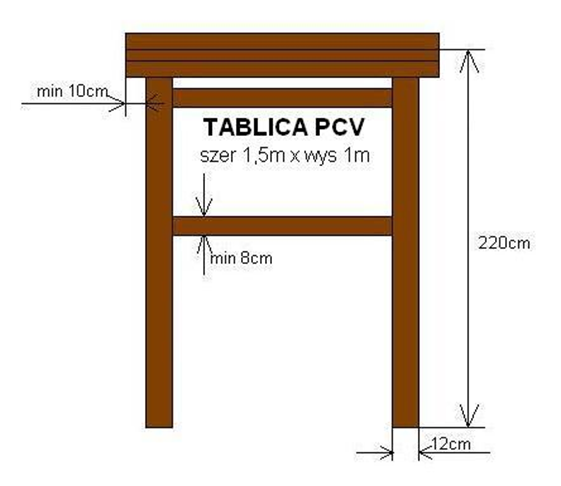 Załącznik nr 2 do SIWZOPIS PRZEDMIOTU ZAMÓWIENIA- OPZ- CZĘŚĆ II1. PRZEDMIOT ZAMÓWIENIAPrzedmiotem zamówienia jest usługa polegająca na wykonaniu zabiegów ochronnych w rezerwacie przyrody Góra Gipsowa. 2. ZAKRES ZAMÓWIENIAZamówienie obejmuje wykonanie zabiegów czynnej ochrony zgodnie z poniższym zestawieniemUWAGA: Wszystkie osoby biorące udział w zwalczaniu barszczu Sosnowskiego muszą być dokładnie poinformowane o szkodliwości oraz toksycznych i parzących właściwościach tej rośliny, ponadto muszą być wyposażone w odpowiednie ubrania ochronne zapewnione przez Wykonawcę.Prace w rezerwacie przyrody Góra Gipsowa należy wykonać pod nadzorem przyrodniczym sprawowanym przez Zamawiającego. Załącznik nr 3 do SIWZZnak sprawy: WOF.261.1.2016					Formularz ofertowyNazwa Wykonawcy/-ów......................................................                          ............................miejscowość, dataAdres Wykonawcy/ -ów.......................................................Imię i Nazwisko osoby upoważnionej do reprezentowania Wykonawcy/-ów ……….........................................................................................................................................Rodzaj upoważnienia do reprezentowania Wykonawcy/-ów …................................................Numery do kontaktu z Wykonawcą:tel. Stacjonarny…..………………, tel. komórkowy.................................., fax…..…….………….e- mail: ………………………………………………Regionalna Dyrekcja Ochrony Środowiska w Opolu  ul. Obrońców Stalingradu 66   45-512 OpoleFORMULARZ OFERTOWY1. Nawiązując do ogłoszonego postępowania o udzielenie zamówienia publicznego, w trybie przetargu nieograniczonego, na „usługę polegającą na wykonaniu zabiegów z zakresu ochrony czynnej w rezerwacie przyrody:Część I: Smolnik;Część II: Góra Gipsowa”.składam ofertę o treści odpowiadającej SIWZ za wykonanie przedmiotu zamówienia: 1) Część I: za następującą łączną ryczałtową kwotę brutto: kwota .................. zł, (słownie:........................................... zł)*,2) Część II: za następującą łączną ryczałtową kwotę brutto: kwota .................. zł, (słownie:........................................... zł)*,2. Oświadczam, że wycenione zostały wszystkie elementy niezbędne do wykonania umowy.3. Akceptuję terminy realizacji zamówienia, tj.:1) część I – 30 września 2016 r.*2) część II – 30 września 2016 r.*4. Oświadczam, że posiadam/ nie posiadam* certyfikat systemu zarządzania środowiskowego EMAS/ ISO 14001/inny:………...5. Akceptuję proponowane warunki płatności, w tym 30 dniowy termin płatności od daty przedłożenia faktury/rachunku oraz fakt, iż podstawą wystawienia faktury/rachunku jest protokół odbioru przedmiotu zamówienia. 6. Oświadczam, że załączony do specyfikacji istotnych warunków zamówienia wzór umowy został przeze mnie zaakceptowany bez zastrzeżeń.7. Oświadczam, że zapoznałem się z warunkami postępowania o udzielenie zamówienia publicznego i akceptuję je bez zastrzeżeń.8. Oświadczam, że jestem związany ofertą przez okres 60 dni od upływu terminu składania ofert, a w przypadku wyboru mojej oferty zobowiązuję się do zawarcia umowy w terminie i miejscu wskazanym przez Zamawiającego.9. Wykonanie niżej wskazanych części zamówienia zostanie powierzone podwykonawcom:(jeżeli dotyczy):1) ……………………………………………………………………………...……………………….2) ……………………………………………………………………………………….........................10.Nazwy (firmy) podwykonawców, na których zasoby powołuję się na zasadach określonych w art. 26 ust. 2b ustawy Pzp, w celu wykazania spełniania warunków udziału w postępowaniu, o których mowa w art. 22 ust. 1 ustawy Pzp:1)……………………………………………………………………………………………………..2)……………………………………………………………………………………………………..3)……………………………………………………………………………………………………..11. Oświadczam, że niniejsza oferta zawiera na stronach nr od ……… do ……… informacje stanowiące tajemnicę przedsiębiorstwa w rozumieniu przepisów o zwalczaniu nieuczciwej konkurencji/oferta nie zawiera informacji stanowiących tajemnicę przedsiębiorstwa*.Zastrzeżone informacje stanowią tajemnicę przedsiębiorstwa, gdyż ………………………………………………………………………………………………………….12.Wszelką korespondencję w sprawie niniejszego postępowania należy kierować na poniższy adres:....................................................................................................................................................13. Informuję, że wybór oferty będzie prowadzić/nie będzie prowadzić* do powstania u Zamawiającego obowiązku podatkowego. Wypełniane w przypadku gdy wybór oferty będzie prowadził do powstania u Zamawiającego obowiązku podatkowego, zgodnie z art. 91 ust. 3a ustawy Pzp.Wskazanie nazwy (rodzaju) towaru lub usługi, których dostawa lub świadczenie będzie prowadzić do powstania u Zamawiającego obowiązku podatkowego wraz z wskazaniem ich wartość bez kwoty podatku:14. Ofertę niniejszą składam/y na ………..kolejno ponumerowanych stronach.15. Integralnymi załącznikami niniejszej oferty zgodnie z wymaganiami zawartymi w SIWZ są:1) ............................................................................2) ............................................................................3) ............................................................................4) ............................................................................5) ..................................................................................................................										         Podpis (-y)*niewłaściwe skreślićZałącznik nr 4 do SIWZ Znak sprawy: WOF.261.1.2016Wykonawca:Składając ofertę w postępowaniu o udzielenie zamówienia publicznego na „usługę polegającą na wykonaniu zabiegów z zakresu ochrony czynnej w rezerwacie przyrody:Część I: Smolnik;Część II: Góra Gipsowa”,oświadczam/-y*, że:Posiadam(y)* uprawnienia, wymagane przepisami prawa, do wykonywania działalności i czynności w zakresie przedmiotu niniejszego zamówienia.Posiadam(y)* niezbędną wiedzę i doświadczenie oraz dysponujemy potencjałem technicznym i osobami zdolnymi do wykonania zamówienia.Znajduję/Znajdujemy* się w sytuacji ekonomicznej i finansowej zapewniającej wykonanie zamówienia.-  a tym samym spełniam/-y* warunki udziału w postępowaniu o udzielenie 
     zamówienia publicznego określone w art. 22 ust. 1 ustawy z dnia 29 stycznia  
     2004 r. – Prawo zamówień publicznych (Dz. U. z 2015 r., poz. 2164).Miejscowość: .........................., dnia .................... r.                                          .........................................................                                                            podpis (-y)* niewłaściwe skreślić Załącznik nr 5 do SIWZ Znak sprawy: WOF.261.1.2016Wykonawca:OŚWIADCZENIE O BRAKU PODSTAW DO WYKLUCZENIA Z POSTĘPOWANIA                Składając ofertę w postępowaniu o udzielenie zamówienia na „usługę polegającą na wykonaniu zabiegów z zakresu ochrony czynnej w rezerwacie przyrody:Część I: Smolnik;Część II: Góra Gipsowa”,oświadczam/-y *, że brak jest podstaw do wykluczenia mnie/nas* z postępowania o udzielenie zamówienia w okolicznościach, o których mowa w art. 24 ust. 1 ustawy z dnia 29 stycznia 2004 r. Prawo zamówień publicznych (Dz. U. z 2015 r., poz. 2164), a tym samym nie podlegam/-y* wykluczeniu z udziału w postępowaniu na podstawie art. 24 ust. 1 ustawy.Miejscowość: .........................., dnia .................... r.                                 ................................................                                                                      Podpis(y)* niewłaściwe skreślić Załącznik nr 6 do SIWZZnak sprawy: WOF.261.1.2016INFORMACJA Z ART.26 UST. 2D USTAWY PZPSkładając ofertę w postępowaniu o udzielenie zamówienia publicznego na „usługę polegającą na wykonaniu zabiegów z zakresu ochrony czynnej w rezerwacie przyrody:Część I: Smolnik;Część II: Góra Gipsowa”,oświadczam/-y*, że:- nie należymy do grupy kapitałowej, o której mowa w art. 24 ust. 2 pkt 5 ustawy Prawo zamówień publicznych *,( Dz. U. z 2015 r., poz. 2164)- należymy do grupy kapitałowej, o której mowa w art. 24 ust. 2 pkt 5 ustawy Prawo zamówień publicznych* (Dz. U. z 2015 r., poz. 2164). (W przypadku przynależności Wykonawcy do grupy kapitałowej, o której mowa w art. 24 ust. 2 pkt 5 ustawy Prawo zamówień publicznych,  Wykonawca składa wraz z ofertą listę podmiotów należących do grupy kapitałowej).Miejscowość…………….. dnia ………………….r.………………………………………………………..Podpis i pieczątka Wykonawcy	* niewłaściwe skreślić Załącznik nr 7 do SIWZ UMOWA Nr ………………………………zawarta w Opolu w dniu ........................................................... 2016 r. pomiędzy Skarbem Państwa - Regionalną Dyrekcją Ochrony Środowiska w Opolu z siedzibą w Opolu przy ul. Obrońców Stalingradu 66, 45-512 Opole, NIP 7542954917, REGON 160221317, zwaną dalej Zamawiającym, którą reprezentuje: ………………………………………………………………………………...……………...……, a ................................................................................................................................................., zwanym dalej Wykonawcą, zaś wspólnie zwanymi dalej „Stronami”.Niniejsza umowa zostaje zawarta w wyniku udzielenia zamówienia publicznego w trybie przetargu nieograniczonego na podstawie ustawy z dnia 29 stycznia 2004 r. Prawo zamówień publicznych (Dz. U. z 2015 r., poz. 2164), zwanej dalej ustawą Pzp, na „usługę polegającą na wykonaniu zabiegów z zakresu ochrony czynnej w rezerwacie przyrody:Część I: Smolnik;Część II: Góra Gipsowa”.§ 11. Przedmiotem niniejszej umowy jest wykonanie, zgodnie ze złożoną ofertą w postępowaniu przetargowym, „usługi polegającej na wykonaniu zabiegów z zakresu ochrony czynnej w rezerwacie przyrody:Część I: Smolnik;Część II: Góra Gipsowa”.2. Przedmiot umowy zostanie wykonany zgodnie z opisem przedmiotu zamówienia określonym w Specyfikacji Istotnych Warunków Zamówienia, zwanej dalej „SIWZ”.§ 2Termin wykonania przedmiotu umowy  upływa:a) część I- 30 września 2016 r., przy czym przy realizacji przedmiotu zamówienia należy stosować się do dat właściwych do każdego działania szczegółowo opisanego w Opisie Przedmiotu Zamówienia. b) część II - 30 września 2016 r., przy czym przy realizacji przedmiotu zamówienia należy stosować się do dat właściwych do każdego działania szczegółowo opisanego w Opisie Przedmiotu Zamówienia.2.Wykonawca jest zobowiązany poinformować Zamawiającego o terminie rozpoczęcia każdego działania min. 5 dni przed rozpoczęciem danego działania.2. Przez wykonanie zamówienia rozumie się przedstawienie Zamawiającemu przedmiotu zamówienia, odnośnie którego zostanie sporządzony protokół odbioru podpisany przez obie strony bez zastrzeżeń.3. Datę wykonania zamówienia stanowi dzień podpisania protokołu odbioru, o którym mowa w § 3 ust. 54. Wykonawca jest zobowiązany stosować się do wytycznych i wskazówek Zamawiającego oraz udzielania wyjaśnień dotyczących realizacji przedmiotu umowy, na każde żądanie i w terminie wskazanym przez Zamawiającego. 5. W przypadku powierzenia wykonania całości bądź części przedmiotu zamówienia podwykonawcy, Wykonawca jest odpowiedzialny za jego działania lub zaniechania jak za własne.§ 3Za wykonanie zamówienia Strony ustalają łączne wynagrodzenie dla:Części I: Smolnik  – w wysokości …….. zł brutto (słownie:………………………  złotych),Części II: Góra Gipsowa - w wysokości …….. zł brutto (słownie:……………………  złotych),2. Wynagrodzenie, o którym mowa w ust. 1 obejmuje wszystkie koszty realizacji przedmiotu umowy.3. Zapłata wynagrodzenia, o którym mowa w ust. 1 nastąpi po wykonaniu zamówienia w formie przelewu na rachunek bankowy wskazany przez Wykonawcę, w terminie do 30 dni kalendarzowych od dnia otrzymania przez Zamawiającego prawidłowo wystawionej faktury/rachunku na Regionalną Dyrekcję Ochrony Środowiska w Opolu z siedzibą w Opolu 45-512, ul. Obrońców Stalingradu 66, NIP 7542954917.Jako dzień zapłaty Strony ustalają dzień wydania dyspozycji przelewu z rachunku bankowego Zamawiającego. Podstawą wystawienia faktury/rachunku jest podpisanie bez zastrzeżeń przez obie strony protokołu odbioru, stwierdzającego wykonanie zamówienia bez wad. § 4Osobą upoważnioną ze strony Wykonawcy do podpisania protokołu odbioru jest  …………………………….Osobą upoważnioną ze strony Zamawiającego do podpisania protokołu odbioru jest Naczelnik Wydziału Ochrony Przyrody i Obszarów Natura 2000.§ 5W razie niewykonania przedmiotu umowy w terminie, o którym mowa w § 2 ust. 1, Wykonawca zobowiązany jest do zapłaty kary umownej w wysokości 1 % kwoty, o której mowa w § 3 ust. 1 za każdy dzień zwłoki.W sytuacji, o której mowa w ust. 1, Zamawiający może wyznaczyć Wykonawcy dodatkowy termin wykonania przedmiotu umowy. Wyznaczając dodatkowy termin Zamawiający zachowuje prawo do kary umownej za nieterminowe wykonanie przedmiotu umowy.W przypadku niewykonania lub nienależytego wykonania przedmiotu umowy, o którym mowa w § 1 ust. 1 do 15 października 2016 r. Zamawiający może wypowiedzieć umowę ze skutkiem natychmiastowym i żądać zapłaty kary umownej w wysokości 20 % kwoty wynagrodzenia brutto, o którym mowa w § 3 ust. 1.Niezależnie od roszczeń, o których mowa powyżej, Zamawiający może dochodzić od Wykonawcy naprawienia szkody, tj. dochodzenia odszkodowania przewyższającego karę umowną na zasadach ogólnych.Wykonawca oświadcza, iż wyraża zgodę na potrącenie z należnego wynagrodzenia kar umownych, naliczonych zgodnie z ust. 1,2 i 3.§ 6W razie zaistnienia istotnej zmiany okoliczności powodującej, że wykonanie umowy nie leży w interesie publicznym, czego nie można było przewidzieć w chwili zawarcia umowy, Zamawiający może odstąpić od umowy w terminie 30 dni od powzięcia wiadomości o tych okolicznościach. W tym przypadku Wykonawca może żądać wyłącznie wynagrodzenia należnego z tytułu wykonania części umowy.§ 7Wykonawca zobowiązany jest w każdym przypadku działać bezstronnie z należytą starannością.Strony ustalają, że odpowiedzialność za wszelkie szkody powstałe w związku z nieprawidłowym wykonywaniem przedmiotu umowy ponosi Wykonawca.§ 8Strony deklarują, że dążyć będą do rozwiązywania sporów powstałych na tle wykonywania umowy w sposób polubowny. W braku porozumienia spory powstałe w związku z realizacją umowy będą rozpoznawane przez sąd właściwy miejscowo ze względu na siedzibę Zamawiającego. Umowę sporządzono w trzech jednobrzmiących egzemplarzach: jeden dla Wykonawcy, a dwa dla Zamawiającego. Zmiany umowy dopuszczalne w granicach unormowań ustawy Prawo zamówień publicznych wymagają formy pisemnej pod rygorem nieważności.W sprawach nieuregulowanych niniejszą umową mają zastosowanie przepisy ustawy Prawo zamówień publicznych oraz Kodeksu Cywilnego. § 9Integralne części niniejszej umowy stanowią następujące dokumenty, które będą odczytywane jako jej części:Specyfikacja Istotnych Warunków Zamówienia (wraz z załącznikami),Oferta złożona przez Wykonawcę.§ 10Wykonawca oświadcza, że zapoznał się z Polityką Środowiskową Regionalnej Dyrekcji Ochrony Środowiska w Opolu, dostępną pod adresem: http://opole.rdos.gov.pl/polityka-srodowiskowa i zobowiązuje się do jej przestrzegania w trakcie realizacji umowy.§ 11Zamówienie prowadzone jest w ramach realizacji projektu pn. „Ustanowienie planów ochrony oraz wykonywanie zadań z zakresu ochrony czynnej w opolskich rezerwatach przyrody w  roku 2016" współfinansowanego ze środków Wojewódzkiego Funduszu Ochrony Środowiska i Gospodarki Wodnej w Opolu.    ……………………..						………………………                                                                                 ZAMAWIAJĄCY                                                                            WYKONAWCA Część I – Rezerwat przyrody Smolnik – powiat kluczborski, gmina Lasowice Wielkie, obręb ew. SzumiradUsuwanie krzewów czeremchy amerykańskiejRęczne wyrywanie z korzeniami osobników do wys. 2 m. Mechaniczne wycinanie osobników wyższych niż 2 m poprzez ich ścinkę na wysokości 1 m. Szacunkowe pokrycie terenu przez czeremchę – 80%.Pow. ok. 2,00 ha1-30.09.Część I – Rezerwat przyrody Smolnik – powiat kluczborski, gmina Lasowice Wielkie, obręb ew. SzumiradWykonanie i montaż tablic informujących o zakazie połowu rybWykonanie i montaż w granicy rezerwatu 5 tablic informujących o zakazie połowu ryb, wg. wzoru i specyfikacji opisanej poniżej. 5 szt. 1-30.09.Część I – Rezerwat przyrody Smolnik – powiat kluczborski, gmina Lasowice Wielkie, obręb ew. SzumiradWykonanie i montaż tablicy edukacyjno-informacyjnej Wykonanie i montaż w granicy rezerwatu tablicy edukacyjno-informacyjnej wg. wzoru i specyfikacji opisanej poniżej.1 szt.1-30.09.Część zadania - LokalizacjaZakres pracOpis pracRozmiar pracTermin wykonaniaCzęść II –Rezerwat przyrody Góra Gipsowa – powiat głubczycki, gmina Kietrz, obręb ew. DzierżysławUsuwanie barszczu SosnowskiegoŚcinanie całych roślin oraz podcinanie i wykopywanie korzeni do głębokości ok. 30 cm. Usunięcie i utylizacja pozyskanej biomasy poza teren rezerwatu.Pow. ok. 0,45 ha15.04-15.05.Część II –Rezerwat przyrody Góra Gipsowa – powiat głubczycki, gmina Kietrz, obręb ew. DzierżysławEliminacja gatunków niepożądanychUsuwanie trzcinypospolitej oraztrzcinnikapiaskowego – koszenie z usunięciem biomasy poza rezerwat.Pow. ok. 0,80 ha01-15.06.Część II –Rezerwat przyrody Góra Gipsowa – powiat głubczycki, gmina Kietrz, obręb ew. DzierżysławWykaszanie murawKoszenie (ręczne lub z użyciem kosy spalinowej) muraw i usuwanieuzyskanej biomasy poza teren rezerwatu.Pow. ok. 1,7 ha20.08-1.09.Część II –Rezerwat przyrody Góra Gipsowa – powiat głubczycki, gmina Kietrz, obręb ew. DzierżysławUsuwanie barszczu SosnowskiegoŚcinanie (koszenie) nadziemnych części barszczu Sosnowskiego.   Usunięcie i utylizacja pozyskanej biomasy poza teren rezerwatu.Pow. ok. 0,45 ha20.08-1.09.Część II –Rezerwat przyrody Góra Gipsowa – powiat głubczycki, gmina Kietrz, obręb ew. DzierżysławUsuwanie odrostów drzew i krzewówWycinanie odrostów robinii z usunięciem pozyskanejbiomasy poza teren rezerwatu. Pow. ok. 0,32 ha20.08-1.09.